Projektas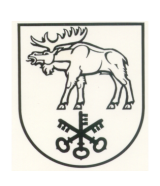 LAZDIJŲ RAJONO SAVIVALDYBĖS TARYBASPRENDIMASDĖL PRITARIMO PROJEKTUI „PĖSČIŲJŲ VIADUKO ŠEŠTOKUOSE ĮRENGIMAS“ IR JO DALINIO FINANSAVIMO2016 m. birželio 30 d. Nr. 34-594LazdijaiVadovaudamasi Lietuvos Respublikos vietos savivaldos įstatymo 16 straipsnio 4 dalimi, 2014–2020 metų Europos Sąjungos fondų investicijų veiksmų programos 6 prioriteto „Darnaus transporto ir pagrindinių tinklų infrastruktūros plėtra“ 06.2.1-TID-V-508 priemonės „Vieno lygio eismo sankirtų eliminavimas“ projektų finansavimo sąlygų aprašu Nr. 1, patvirtintu Lietuvos Respublikos susisiekimo ministro 2015 m. rugpjūčio 26 d. įsakymu Nr. 3-365(1.5 E) „Dėl 2014–2020 metų Europos Sąjungos fondų investicijų veiksmų programos 6 prioriteto „Darnaus transporto ir pagrindinių tinklų infrastruktūros plėtra“ 06.2.1-TID-V-508 priemonės „Vieno lygio eismo sankirtų eliminavimas“ projektų finansavimo sąlygų aprašo Nr. 1 patvirtinimo“, Lazdijų rajono savivaldybės taryba nusprendžia:1.	Pritarti Lazdijų rajono savivaldybės administracijos rengiamam projektui „Pėsčiųjų viaduko Šeštokuose įrengimas“. Preliminari projekto vertė – 2 043 706,00 Eur su PVM.2. Numatyti iš Lazdijų rajono savivaldybės biudžeto lėšų 15 proc. dydžio tinkamų finansuoti išlaidų bendrafinansavimą iki 306 556,00 Eur.3.	Įsipareigoti iš Lazdijų rajono savivaldybės biudžeto lėšų padengti netinkamas finansuoti, tačiau projektui įgyvendinti būtinas išlaidas, jeigu tokių bus, ir tinkamas finansuoti išlaidas, kurių nepadengia projektui skiriamo finansavimo lėšos.4. Nustatyti, kad šis sprendimas gali būti skundžiamas Lietuvos Respublikos administracinių bylų teisenos įstatymo nustatyta tvarka ir terminais.Savivaldybės meras			ParengėIrena Eimanavičienė2016-06-20LAZDIJŲ RAJONO SAVIVALDYBĖS TARYBOS SPRENDIMO„DĖL PRITARIMO PROJEKTUI „PĖSČIŲJŲ VIADUKO ŠEŠTOKUOSE ĮRENGIMAS“ IR JO DALINIO FINANSAVIMO“ PROJEKTOAIŠKINAMASIS RAŠTAS2016-06-20Lazdijų rajono savivaldybės tarybos sprendimo „Dėl pritarimo projektui „Pėsčiųjų viaduko Šeštokuose įrengimas“ ir jo dalinio finansavimo“ projektas parengtas vadovaujantis Lietuvos Respublikos vietos savivaldos įstatymo 16 straipsnio 4 dalimi, 2014–2020 metų Europos Sąjungos fondų investicijų veiksmų programos 6 prioriteto „Darnaus transporto ir pagrindinių tinklų infrastruktūros plėtra“ 06.2.1-TID-V-508 priemonės „Vieno lygio eismo sankirtų eliminavimas“ projektų finansavimo sąlygų aprašu Nr. 1, patvirtintu Lietuvos Respublikos susisiekimo ministro 2015 m. rugpjūčio 26 d. įsakymu Nr. 3-365(1.5 E) „Dėl 2014–2020 metų Europos Sąjungos fondų investicijų veiksmų programos 6 prioriteto „Darnaus transporto ir pagrindinių tinklų infrastruktūros plėtra“ 06.2.1-TID-V-508 priemonės „Vieno lygio eismo sankirtų eliminavimas“ projektų finansavimo sąlygų aprašo Nr. 1 patvirtinimo“. Sprendimo tikslas – gauti Lazdijų rajono savivaldybės tarybos pritarimą Lazdijų rajono savivaldybės administracijos rengiamam projektui „Pėsčiųjų viaduko Šeštokuose įrengimas“ (toliau – projektas) ir numatyti 15 proc. projekto bendrafinansavimą. Preliminari viso projekto vertė – 2 043 706,00 Eur. Prašoma bendrafinansuoti projekto vertė iš Lazdijų rajono savivaldybės lėšų – 306 556,00  Eur.Projekto įgyvendinimas padidins Lazdijų r. susisiekimo infrastruktūros saugumą, užtikrins Šeštokų mstl. gyventojų bei svečių saugaus eismo sąlygas kertant geležinkelį, sutrumpins kelionės Šeštokų mstl. teritorijoje laiką, padidins gyventojų pasitenkinimą gyvenamąja aplinka. Projekto įgyvendinimas atneš ir socialinę naudą: bus pagerintos vietos gyventojų gyvenimo sąlygos, dėl patogesnių kelionės sąlygų bus sudarytos sąlygos vietos gyventojų socialinio aktyvumo, bendruomeniškumo didėjimui, sumažinta socialinė atskirtis tarp miestelio ir kaimo. Paruoštas ir Lazdijų rajono savivaldybės tarybai pateiktas sprendimo projektas dėl 2011–2020 metų strateginio plėtros plano pakeitimo įtraukiant papildomai 2.1 tikslo „Plėtoti vietinę transporto infrastruktūrą, siekiant užtikrinti saugų bei patogų susisiekimą“ 2.1.2 uždavinį „Plėtoti pėsčiųjų, dviračių takų tinklą, įrengti transporto priemonių stovėjimo aikšteles“ 2.1.2.6 priemone „Pėsčiųjų viaduko Šeštokuose įrengimas“.Projektas neprieštarauja galiojantiems teisės aktams ir yra suderintas su atitinkamais Lazdijų rajono savivaldybės administracijos specialistais. Priėmus sprendimo projektą, neigiamų pasekmių nenumatoma.Dėl sprendimo projekto pastabų ir pasiūlymų negauta.Teisės akto projekto antikorupcinis vertinimas taisyklėse nenumatytas.Sprendimo projektą parengė Lazdijų rajono savivaldybės administracijos Investicijų skyriaus vyr. specialistė Irena Eimanavičienė.I. Eimanavičienė (8 318) 66 100, el. p. irena.eimanaviciene@lazdijai.lt 